УТВЕРЖДАЮГлава администрации Борского сельского поселения Бокситогорского муниципального района Ленинградской области________________________  В.Н. Сумерин         «       » марта 2023 года           Информационное сообщениео проведение аукциона в электронной форме по продаже движимого имущества: машины вакуумной КО-503В-2 г. Омск2023 годАукцион в электронной форме (далее – аукцион) проводится в соответствии с Федеральным законом от 21 декабря 2001 года № 178-ФЗ
«О приватизации государственного и муниципального имущества» (далее – Федеральный закон), постановлением Правительства Российской Федерации от 27 августа 2012 года № 860
«Об организации и проведении продажи государственного или муниципального имущества в электронной форме»Условия аукциона, порядок и условия заключения договора купли-продажи по продаже движимого имущества: автомобиля (Приложение № 1 к настоящему информационному сообщению) (далее – договор) с участником аукциона являются условиями публичной оферты, а подача заявки на участие в аукционе является акцептом такой оферты.Аукцион является открытым по составу участников.Информационное сообщение аукциона в электронной форме (далее – информационное сообщение) находится в открытом доступе и размещено на: - официальном сайте Российской Федерации в информационно-телекоммуникационной сети «Интернет» для размещения информации о проведении торгов, определенном Правительством Российской Федерации www.torgi.gov.ru (далее – официальный сайт);- электронной площадке в информационно-телекоммуникационной сети «Интернет» www.rts-tender (далее – электронная площадка);- сайт продавца государственного или муниципального имущества в сети «Интернет» www.adm-bor.ru (далее – сайт Продавца).Место подачи заявок и проведения аукциона: электронная площадка;Сроки подачи и рассмотрения заявок, дата проведения аукциона:Дата и время начала приема заявок: в 00-00 часов (московское время) 23.03.2023г. Дата и время окончания приема заявок: в 12-00 часов (московское время) 17.04.2023г.Дата рассмотрения заявок: 19.04.2023г.Дата и время проведения аукциона: в 12-00 часов (московское время) 20.04.2023г.Приложение № 3 к информационному сообщениюИные позволяющие индивидуализировать данные имущества (характеристика имущества)Фото ТС:11 шт.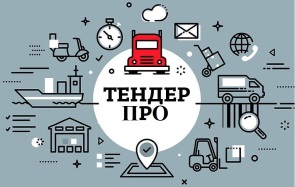 ООО «ТендерПРО»644010, г. Омск, ул. 8 Марта, д. 8, офис 312http://tp-tender.ru/ | info@tp-tender.ru | +7 960 991-24-821Наименование, место нахождения, почтовый адрес, адрес электронной почты, номер контактного телефона  государственного органа или органа местного самоуправления, принявших решение об условиях приватизации имущества                 (далее – Продавец).1Наименование организатора аукциона: Администрация Борского сельского поселения Бокситогорского муниципального района Ленинградской области»;Место нахождения, почтовый адрес организатора аукциона: 187643, Российская Федерация, Ленинградская область, Бокситогорский район, деревня Бор дом 44;Адрес электронной почты, номер контактного телефона  организатора аукциона:  BSPbok@yandex.ru , 7 (81366) 29-737, Сокольникова Виктория Вячеславовна.2Наименование, место нахождения, почтовый адрес, адрес электронной почты и номер контактного юридического лица, которому решениями соответственно органа местного самоуправления поручено организовать от имени собственника продажу имущества (далее – специализированная организация). Размер и порядок выплаты вознаграждения такому юридическому лицу.Наименование специализированной организации: Общество с ограниченной ответственностью «ТендерПРО» ИНН/КПП 5504168227/550401001; Место нахождения, почтовый адрес специализированной организации:  644010, Российская Федерация, Омская область, г. Омск, ул. 8 Марта, д. 8, офис 312;Адрес электронной почты, номер контактного телефона специализированной организации:  info@tp-tender.ru, +7-960-991-24-82, Купченко Оксана Романовна.Размер и порядок выплаты вознаграждения определен согласно договору оказания услуг специализированной организации от 15 марта 2023года № 09-2023.3Реквизиты  решения государственного органа или органа местного самоуправления, принявших решение об условиях приватизации имущества.3Решение Совета депутатов Борского сельского поселения Бокситогорского муниципального района Ленинградской области № 192 от 21.02.2023 г. «Об утверждении прогнозного плана (программы) приватизации муниципального имущества Борского сельского поселения Бокситогорского муниципального района Ленинградской области на 2023 год», постановление администрации Борского сельского поселения Бокситогорского муниципального района Ленинградской области № 28 от 20.03.2023 г. «Об условиях приватизации муниципального имущества» (Приложение № 2 к настоящему информационному сообщению).4Способ приватизации имущества.4Продажа имущества на аукционе в электронной форме.5Предмет аукциона (наименование имущества и иные позволяющие его индивидуализировать данные (характеристика имущества) .5Продажа движимого имущества: машины вакуумной КО-503В-2  (далее – движимое имущество). Иные позволяющие индивидуализировать данные движимого имущества (характеристика имущества) указаны в Приложение № 3 к Информационному сообщению.6Место расположения имущества, права на которое передаются по договору.6Российская Федерация, Ленинградская область, Бокситогорский район, деревня Бор дом 44.7Сведения обо всех предыдущих торгах по продаже имущества, объявленных в течение года, предшествующего его продаже, и об итогах торгов по продаже такого имущества.7Торги по продаже движимого имущества ранее не проводились.8Начальная цена имущества8НЦ сформировано на основании отчета об оценке имущества, права на которое передаются по договору от «06» декабря 2022 года № 146 и составила: 446 880 (четыреста сорок шесть тысяч восемьсот восемьдесят) рублей 00 копеек в том числе НДС.9Условия и сроки платежа, необходимые реквизиты счетов.9Задаток, внесенный лицо, желающее приобрести движимое имущество (далее - претендент) в соответствии с извещением о проведении аукциона в электронной форме (далее – задаток) в сумме 44 688 (сорок четыре тысячи шестьсот восемьдесят восемь) рублей 00 копеек, засчитывается в оплату приобретаемого движимого имущества.В случае если Претендент отказался или уклоняется от оплаты движимого имущества в установленные настоящим пунктом сроки, задаток ему не возвращается.Оставшаяся плата за движимое имущество осуществляется Претендентом единовременно путем безналичного перечисления денежных средств в течение 7 рабочих дней со дня заключения настоящего договора, по следующим реквизитамПолучатель УФК по Ленинградской области (Администрация Борского сельского поселения Бокситогорского муниципального района Ленинградской области, л/с 04453004760)ИНН	4715015972КПП	471501001ОКТМО	41603416Банк получателя(наименование подразделения Банка России/наименование и место нахождения ТОФК)ОТДЕЛЕНИЕ ЛЕНИНГРАДСКОЕ БАНКА РОССИИ//УФК по Ленинградской области,                г. Санкт-ПетербургБИК 014106101Номер счета банка получателя (единый казначейский счет)	40102810745370000006Номер счета получателя(казначейский счёт для осуществления и отражения операций по учёту и распределению поступлений)	03100643000000014500Юридический адрес/фактический адрес 187643, Ленинградская область, Бокситогорский район, деревня Бор, дом 44Код администратора доходов 006КБК для поступления доходов от продажи имущества 006 1 14 02053 10 0000 410.Все расходы, связанные с оформлением н договора, в том числе связанные: с перемещением движимого имущества к месту нахождения Претендента, с поставкой его на регистрационный учет в соответствии с действующим законодательством Российской Федерации,  несет Претендент, за исключением расходов, связанных со снятием движимого имущества с учета, которые несет Продавец. Данные расходы не включаются в сумму договора и уплачиваются им по мере необходимости и своевременно.10Ограничения прав на имущество.10Нет.11Порядок ознакомления Претендентов с иной информацией, условиями договора купли-продажи такого имущества.11Со дня приема заявок Претендент, имеет право на ознакомление с информацией о подлежащем приватизации имуществе.Претендент может ознакомиться с иной информацией, условиями договора купли-продажи имущества на: - официальном сайте;- электронной площадке;- сайт Продавца.Осмотр имущества обеспечивается Продавцом она без взимания платы. Проведение такого осмотра осуществляется в рабочие время (пн.-пт. с 10 час.00 мин.  до 12 час. 00 мин.) со дня начала подачи заявок на участие в аукционе до даты окончания срока подачи заявок на участие в аукционе по адресу нахождения движимого имущества.Запрос на осмотр имущества может быть направлен на:- электронную почту организатора аукциона bspbok@yandex.ru;  - по телефону + 7 (81366) 29-737Контактное лицо: лицо: Сокольникова Виктория Вячеславовна12Ограничения участия отдельных категорий физических лиц и юридических лиц в приватизации такого имущества.12Претендентами на покупку имущества могут быть любые физические и юридические лица, за исключением:государственных и муниципальных унитарных предприятий, государственных и муниципальных учреждений;юридических лиц, в уставном капитале которых доля Российской Федерации, субъектов Российской Федерации и муниципальных образований превышает 25 процентов, кроме случаев, предусмотренных статьей 25  Федерального закона;юридических лиц, местом регистрации которых является государство или территория, включенные в утверждаемый Министерством финансов Российской Федерации перечень государств и территорий, предоставляющих льготный налоговый режим налогообложения и (или) не предусматривающих раскрытия и предоставления информации при проведении финансовых операций (офшорные зоны), и которые не осуществляют раскрытие и предоставление информации о своих выгодоприобретателях, бенефициарных владельцах и контролирующих лицах в порядке, установленном Правительством Российской Федерации;Понятие «контролирующее лиц» используется в том же значении, что и в статье 5 Федерального закона от 29 апреля 2008 года №  57-ФЗ «О порядке осуществления иностранных инвестиций в хозяйственные общества, имеющие стратегическое значение для обеспечения обороны страны и безопасности государства». Понятия «выгодоприобретатель» и «бенефициары владелец» используются в значениях, указанных в статье 3 Федерального закона от 7 августа 2001 года № 115-ФЗ «О противодействии легализации (отмыванию) доходов, полученных преступным путем, и финансированию терроризма».Ограничения, установленные настоящим пунктом, не распространяются на собственников объектов недвижимости, не являющихся самовольными постройками и расположенных на относящихся к государственной или муниципальной собственности земельных участках, при приобретении указанными собственниками этих земельных участков.Установленные федеральными законами ограничения участия в гражданских отношениях отдельных категорий физических и юридических лиц в целях защиты основ конституционного строя, нравственности, здоровья, прав и законных интересов других лиц, обеспечения обороноспособности и безопасности государства обязательны при приватизации государственного и муниципального имущества. Акционерные общества, общества с ограниченной ответственностью не могут являться покупателями своих акций, своих долей в уставных капиталах, приватизируемых в соответствии с настоящим Федеральным законом. В случае, если впоследствии будет установлено, что Претендент государственного или муниципального имущества не имел законное право на его приобретение, соответствующая сделка является ничтожной.13Порядок, даты начала и окончания разъяснений положений информационного сообщения.13Любое лицо вправе направить на электронный адрес оператора электронной площадки, указанный в информационном сообщении о проведении продажи имущества, запрос о разъяснении размещенной информации.Такой запрос в режиме реального времени направляется в «личный кабинет» Продавца (на электронную площадку) для рассмотрения при условии, что запрос поступил продавцу не позднее 5 рабочих дней до окончания подачи заявок.В течение 2 рабочих дней со дня поступления запроса продавец предоставляет оператору электронной площадки для размещения в открытом доступе разъяснение с указанием предмета запроса, но без указания лица, от которого поступил запрос.Дата начала срока предоставления участникам аукциона разъяснений: 22.03.2023г.Дата окончания срока предоставления разъяснений: 11 апреля 2023 года, при условии поступления запроса о даче разъяснений положений документации от Претендентов не позднее 09 апреля 2023 года.14Размер задатка, срок и порядок его внесения, необходимые реквизиты счетов.14Размер задатка: 10 % от НЦ и составляет 44 688 (сорок четыре тысячи шестьсот восемьдесят восемь) рублей 00 копеек.Срок и порядок внесения задатка: при подаче заявки на участие в аукционе Претендент должен внести задаток по следующим реквизитам:Получатель: ООО «РТС-тендер»;Наименование банка: Филиал «Корпоративный» ПАО «Совкомбанк»Расчетный счёт 40702810512030016362Корр. счёт 30101810445250000360БИК 044525360 ИНН 7710357167КПП 773001001Назначение платежа: Внесение гарантийного обеспечения по Соглашению о внесении гарантийного обеспечения, № аналитического счета _____________. Без НДС.Задаток должен поступить на р/с не позднее дня окончания приема заявок.Порядок и сроки внесения и возврата задатка определяется Регламентом Оператора электронной площадки и Соглашением о внесении гарантийного обеспечения, размещенными по адресу https://www.rts-tender.ru/platform-rules/platform-property-sales (далее – Регламент), а также законодательством Российской Федерации.С момента перечисления Заявителем задатка, договор о задатке (договор присоединения) считается заключенным в установленном порядке.Плательщиком задатка может быть только Претендент. Не допускается перечисление задатка иными лицами.Условия являются условиями публичной оферты в соответствии со статьей 437 Гражданского кодекса Российской Федерации. Подача претендентом заявки и перечисление задатка на счет являются акцептом такой оферты, и договор о задатке считается заключенным в установленном порядке.Документом, подтверждающим поступление задатка Претендента либо денежных средств в счет обеспечения участия в специализированном аукционе, является выписка со счета, указанного в информационном сообщении о проведении продажи имущества.Лицам, перечислившим задаток для участия в продаже государственного или муниципального имущества на аукционе, денежные средства возвращаются в следующем порядке:а) участникам, за исключением победителя или лица, признанного единственным участником аукциона, - в течение 5 календарных дней со дня подведения итогов продажи имущества;б) претендентам, не допущенным к участию в продаже имущества, - в течение 5 календарных дней со дня подписания протокола о признании претендентов участниками;При уклонении или отказе победителя аукциона либо лица, признанного единственным участником аукциона, в случае, установленном в абзаце втором пункта 3 статьи 18 Федерального закона, от заключения в установленный срок договора купли-продажи имущества задаток ему не возвращается и он утрачивает право на заключение указанного договора.15Величина повышения начальной цены («шаг аукциона»).15Величина повышения начальной цены («шаг аукциона») устанавливается в размере 5 % от НЦ предмета аукциона и составляет: 22 344 (двадцать две тысячи триста сорок четыре) рубля 00 копеек.16Порядок подачи заявок.16При приеме заявок от Претендентов оператор электронной площадки обеспечивает регистрацию заявок и прилагаемых к ним документов в журнале приема заявок. Каждой заявке присваивается номер с указанием даты и времени приема.В течение одного часа со времени поступления заявки оператор электронной площадки сообщает Претенденту о ее поступлении путем направления уведомления с приложением электронных копий зарегистрированной заявки и прилагаемых к ней документов.Заявки с прилагаемыми к ним документами, поданные с нарушением установленного срока, на электронной площадке не регистрируются.Претендент вправе не позднее дня окончания приема заявок отозвать заявку путем направления уведомления об отзыве заявки на электронную площадку.В случае отзыва претендентом заявки в порядке, уведомление об отзыве заявки вместе с заявкой в течение одного часа поступает в «личный кабинет» продавца, о чем претенденту направляется соответствующее уведомление.Поступивший от претендента подлежит возврату в течение 5 календарных дней со дня поступления уведомления об отзыве заявки. В случае отзыва претендентом заявки позднее дня окончания приема заявок задаток возвращается в порядке, установленном для претендентов, не допущенных к участию в продаже имущества.Время создания, получения и отправки электронных документов на электронной площадке, а также время проведения процедуры продажи имущества соответствует местному времени (московское время), в котором функционирует электронная площадка.17Форма подачи предложений о цене такого имущества. Исчерпывающий перечень представляемых участниками торгов документов и требования к их оформлению.17Заявка форма, которой установлена Приложением № 4 к Информационному сообщению и иные представленные одновременно с ней документы подаются в форме электронных документов.Одновременно с заявкой, Претенденты представляют следующие документы:- юридические лица:1. заверенные копии учредительных документов;2. документ, содержащий сведения о доле Российской Федерации, субъекта Российской Федерации или муниципального образования в уставном капитале юридического лица (реестр владельцев акций либо выписка из него или заверенное печатью юридического лица (при наличии печати) и подписанное его руководителем письмо);3. документ, который подтверждает полномочия руководителя юридического лица на осуществление действий от имени юридического лица (копия решения о назначении этого лица или о его избрании) и в соответствии с которым руководитель юридического лица обладает правом действовать от имени юридического лица без доверенности;- физические лица предъявляют документ, удостоверяющий личность, или представляют копии всех его листов.В случае, если от имени претендента действует его представитель по доверенности, к заявке должна быть приложена доверенность на осуществление действий от имени претендента, оформленная в установленном порядке, или нотариально заверенная копия такой доверенности. В случае, если доверенность на осуществление действий от имени претендента подписана лицом, уполномоченным руководителем юридического лица, заявка должна содержать также документ, подтверждающий полномочия этого лица.К данным документам также прилагается их опись.До признания претендента участником аукциона он имеет право отозвать зарегистрированную заявку. Одно лицо имеет право подать только одну заявку.18Порядок определения победителей.18Порядок рассмотрения заявок:К участию в процедуре продажи имущества допускаются лица, признанные продавцом в соответствии с Федеральным законом, участниками.Претендент не допускается к участию в аукционе по следующим основаниям:представленные документы не подтверждают право претендента быть покупателем в соответствии с законодательством Российской Федерации;представлены не все документы в соответствии с перечнем, указанным в информационном сообщении (за исключением предложений о цене государственного или муниципального имущества на аукционе), или оформление указанных документов не соответствует законодательству Российской Федерации;заявка подана лицом, не уполномоченным претендентом на осуществление таких действий;не подтверждено поступление в установленный срок задатка на счета, указанные в Информационном сообщении.Предложения о цене государственного или муниципального имущества заявляются участниками аукциона открыто в ходе проведения торгов. По итогам торгов с победителем аукциона заключается договор.В случае, если заявку на участие в аукционе подало только одно лицо, признанное единственным участником аукциона, договор заключается с таким лицом по начальной цене продажи государственного или муниципального имущества.При уклонении или отказе победителя аукциона либо лица, признанного единственным участником аукциона, в случае, установленном в абзаце втором пункта 3 настоящей статьи 18 Федерального закона, от заключения в установленный срок договора купли-продажи имущества задаток ему не возвращается и он утрачивает право на заключение указанного договора.Порядок проведения аукцион:В течение одного часа со времени начала проведения процедуры аукциона участникам предлагается заявить о приобретении имущества по начальной цене. В случае если в течение указанного времени:а) поступило предложение о начальной цене имущества, то время для представления следующих предложений об увеличенной на «шаг аукциона» цене имущества продлевается на 10 минут со времени представления каждого следующего предложения. Если в течение 10 минут после представления последнего предложения о цене имущества следующее предложение не поступило, аукцион с помощью программно-аппаратных средств электронной площадки завершается;б) не поступило ни одного предложения о начальной цене имущества, то аукцион с помощью программно-аппаратных средств электронной площадки завершается. В этом случае временем окончания представления предложений о цене имущества является время завершения аукциона.При этом программными средствами электронной площадки обеспечивается:а) исключение возможности подачи участником предложения о цене имущества, не соответствующего увеличению текущей цены на величину "шага аукциона";б) уведомление участника в случае, если предложение этого участника о цене имущества не может быть принято в связи с подачей аналогичного предложения ранее другим участником.Победителем признается участник, предложивший наиболее высокую цену имущества.Процедура аукциона считается завершенной со времени подписания продавцом протокола об итогах аукциона.Аукцион признается несостоявшимся в следующих случаях:а) не было подано ни одной заявки на участие либо ни один из претендентов не признан участником;б) лицо, признанное единственным участником аукциона, отказалось от заключения договора купли-продажи;в) ни один из участников не сделал предложение о начальной цене имущества.19Срок заключения договора купли-продажи такого имущества.19В течение 5 рабочих дней с даты подведения итогов аукциона с победителем аукциона либо лицом, признанным единственным участником аукциона, в случае, установленном в абзаце втором пункта 3  статьи 18 Федерального закона.Марка, модель транспортного средства                 (далее –ТС)Машина вакуумная КО-503В-2  Идентификационный номер (VIN) XVL482302E0005529Наименование  (тип ТС) Машина  вакуумнаяКатегория ТС СГод изготовления2013Модель, № двигателяД245.7Е4 823473Шасси (рама) №X96330900Е1046961Кузов (кабина, прицеп) №330700Е0220564Цвет кузоваБелыйМощность двигателя, л.с. (кВт)125,4 л.с.(92,2 кВт)Рабочий объем двигателя, куб. см4750Тип двигателяДизельЭкологический классЧетвертыйРазрешенная максимальная масса, кг8180Масса без нагрузки, кг4100Организация – изготовитель ТС (страна)ОАО «КОММАШ» г.Арзамас (Россия)Страна вывоза ТСотсутствуетСерия, № ТД, ТПОотсутствуетТаможенные ограниченияне установленыАдресРоссийская Федерация, Ленинградская область, Бокситогорский район, деревня Бор дом 44Наименование организации, выдавшей паспорт ОАО«КОММАШ»,г.Арзамас,ул.3-я Привокзальная д. 2Реквизиты паспорта транспортного средства (ПТС) 52 НУ 567863